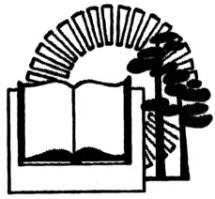 DRUSKININKŲ „ATGIMIMO“ MOKYKLOSDIREKTORIUSĮSAKYMASDĖL DIREKTORIAUS 2021 M. RUGPJŪČIO 30 D. ĮSAKYMO NR. V2-63 „DĖL 2021-2022 M. M. UGDYMO PLANO TVIRTINIMO“ PRIPAŽINIMO NEGALIOJANČIU IR DRUSKININKŲ "ATGIMIMO" MOKYKLOS 2021-2022 M. M. UGDYMO PLANO TVIRTINIMO2021 m. rugpjūčio       d. Nr. V2- DruskininkaiVadovaudamasi 2021 m. rugpjūčio 30 d. Druskininkų savivaldybės administracijos raštu Nr. S12-2794 „Dėl Druskininkų „Atgimimo“ mokyklos 2021-2022 m. m. ugdymo plano“,  2017 m. vasario 1 d. Druskininkų savivaldybės mero potvarkiu Nr. M3-10 ,,Dėl Druskininkų savivaldybės švietimo įstaigų direktorių pareigybių aprašymų“ patvirtinto direktoriaus pareigybės aprašymo 6.16 punktu:1. N u r o d a u direktoriaus 2021 m. rugpjūčio 30 d. įsakymą Nr. V2-63 „Dėl 2021-2022 m. m. ugdymo plano tvirtinimo“ laikyti negaliojančiu.2. T v i r t i n u Druskininkų „Atgimimo“ mokyklos 2021-2022 m. m. ugdymo planą (pridedama).3. P a v e d u įsakymo vykdymo kontrolę, Loretai Šilanskienei, Virginijai Žėkaitei, direktoriaus pavaduotojoms ugdymui.Direktoriaus pavaduotoja ugdymui,				Aušra Keturkienėvykdanti direktoriaus funkcijasParengė Alvita Žmuidinavičienė